Document ManagementRevision HistoryReviewersThis document must be reviewed by the following people:Approved byThis document must be approved by the following people: Document Control:The controlled copy of this document is maintained in the NHS Digital corporate network. Any copies of this document held outside of that area, in whatever format (e.g. paper, email attachment), are considered to have passed out of control and should be checked for currency and validity.Contents1	Introduction	41.1	Purpose of Document	41.2	Audience	41.3	Definitions	42	Specification Status	52.1	Scope / Constraints	52.2	Changes in this version	53	Messages Overview	63.1	Authorization Code Flow	63.2	Public and Confidential Clients	83.3	Endpoints	93.4	Authorize Endpoint	103.5	Token Endpoint	183.6	UserInfo Endpoint	224	Tokens	294.1	JWT Header	294.2	ID Token Payload	294.3	Access Token Payload	324.4	JOSE Signing	345	Data View	355.1	Vectors of Trust	356	Partner Services and Security	406.1	Partner Service Registration	406.2	Partner Service Authentication	406.3	Client Redirects	417	References	42IntroductionPurpose of DocumentNHS login implements OpenID Connect 1.0 OpenID Provider role to assert the identity of the End-User to a Partner Service, as well as enabling the Service to obtain basic profile information about the End-User in an interoperable manner.This document defines the interfaces implemented by the Platform and describes the data flows supported by these interfaces.AudienceThe primary audiences for this document are:NHS login Programme teamNHS Digital – Digital Delivery CentreNHS Digital – Other Delivery teamsNHS England3rd Party Suppliers integrating with the NHS Digital NHS login PlatformDefinitionsWhere used in this document set, the keywords MUST, SHOULD and MAY are to be interpreted as follows:MUST: This word, or the terms "REQUIRED" or "SHALL", means that the definition is an absolute` requirement of the specification.SHOULD: This word, or the adjective "RECOMMENDED", means that there may exist valid reasons in particular circumstances to ignore a particular item, but the full implications MUST be understood and carefully weighed before choosing a different course.MAY: This word, or the adjective “OPTIONAL”, means that an item is truly optional. One implementer may choose to include the item because a particular implementation requires it or because the implementer feels that it enhances the implementation while another implementer may omit the same item.  An implementation which does not include a particular option MUST be prepared to interoperate with another implementation which does include the option, though perhaps with reduced functionality. In the same vein an implementation which does include a particular option MUST be prepared to interoperate with another implementation which does not include the option (except, of course, for the feature the option provides).Specification StatusScope / ConstraintsThis document relates to NHS login ‘Federation interface’ during Beta. Further amendments WILL be implemented prior to full rollout – this document is a draft representing intended design, but is subject to clarification.The NHS login Platform supports Authentication using the Authorization Code Flow onlyImplicit & Hybrid Flows are not supportedHTTP is not supported - all HTTP-based flows must be HTTPs (using TLS v1.2 or above)Changes in this versionVersion 1.4e of this specification includes the following changes:Removal of environment section – environment details will be provided to Partners during the NHS login onboarding processRationalise scope and claim namesSpecify Client Authentication for token endpointEndpoints overview sectionInclusion of asserted login identity optional parameter in Authentication RequestInclusion of reason_for_request, requesting_patient and requesting_system claims in access token to align with Spine Core JWT attributesRemoved support for Public clients due to risk of masquerading & lack of identified needUpdated signing algorithm to be RS512 (from RS256)Messages OverviewReferences:OpenID Connect Core Specification , section 3.1International Government Assurance Profile (iGov) Vectors of Trust This section describes how the NHS Digital NHS login Platform implements authentication using the OpenID Connect Authorization Code Flow.   Authorization Code FlowThe Authorization Code Flow returns an Authorization Code to the Client, which can then exchange it for an ID Token and an Access Token directly.  This avoids exposing any tokens to the User Agent and possibly other malicious applications with access to the User Agent.  Using this flow also means the Platform can also authenticate the Client before exchanging the Authorization Code for an Access Token. The Authorization Code flow is suitable for Clients that can securely maintain a Client Secret between themselves and the Platform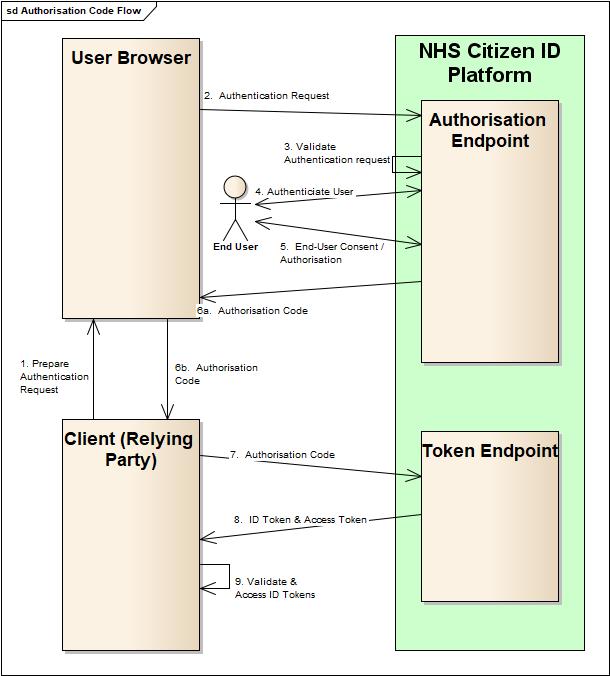 Figure 1: Authorisation Code FlowThe Authorization Code Flow goes through the following steps:The client prepares an Authentication Request containing the desired request parameters (see section 3.4.1The client sends the request to the Platform – via the User Agent (browser)The Platform validates the Authentication Request (see section 3.4.2)The Platform authenticates the End-User (see section 3.4.3)The Platform obtains End-User Consent/Authorization (see section 3.4.4).The Platform sends the Authorization Code to the Client via the End User’s browserThe client requests a response using the Authorization Code at the Token Endpoint (see section 3.5.1).The client receives a response that contains an ID Token and Access Token in the response body (see section 3.5.3).The client validates the ID token and retrieves the End-User's Subject Identifier.Public and Confidential ClientsClients are classified as either Public or Confidential based on their ability to maintain the confidentiality of their credentials.Confidential ClientThe client is capable of maintaining the confidentiality of its credentials.  For example, the client is implemented on a secure server with restricted access to its credentials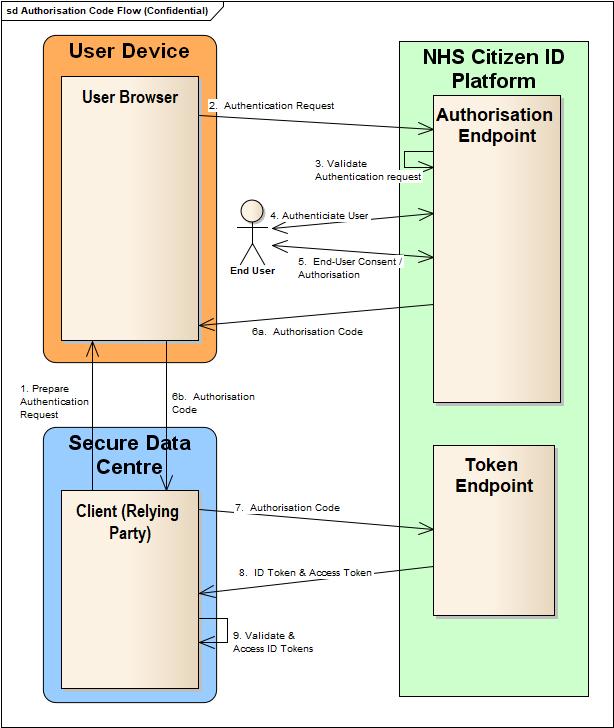 Figure 2: Confidential ClientPublic ClientThis section is provided for information only; public clients will not be supported in NHS login Public Beta phase.A Public client is incapable of maintaining the confidentiality of its credentials.  For example, the client executes on a device used by the end-user, such as an installed native application or browser-based application.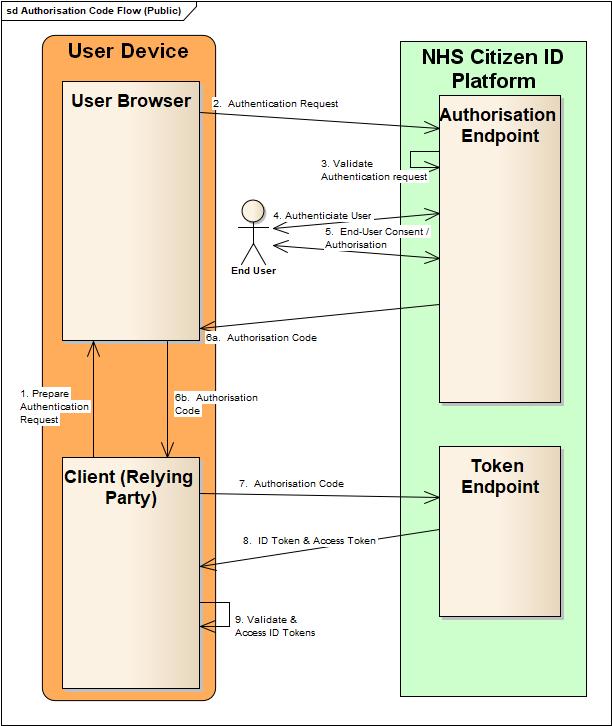 Figure 3: Public ClientPublic clients using the Authorization Code flow are susceptible to authorization code interception attacks.  For example, a rogue application could intercept the authorization code as it is being passed through the mobile/native operating system.  To mitigate this attack, public clients must follow the Proof Key for Code Exchange (PKCE) specification, which binds the Authorisation Request to the subsequent Token Request.  PKCE is an extension to the regular Authorization Code flow, so the flow is the same, except that PKCE elements are included at various steps.Public clients are also at risk of masquerading by malicious services; a malicious service could re-use the client_id of a genuine Public client and trick a user into revealing their information.For the above reasons Public clients will not be supported in NHS login Public Beta phase.Endpoints/.well-known/openid-configuration – This is the standard openid discovery address – this will maintain full addresses for the below endpoints. This is consumed by a Service with a direct HTTPs call./.well-known/jwks.json – The Keys used by NHS login to sign tokens are available here. This is consumed by a secure Service’s backend with a direct HTTPs call./authorize – This initiates the Authorization Code flow – the endpoint is consumed by directing a user-agent (typically a web browser) to the endpoint address, using HTTPs. This is also termed the OIDC Authentication Endpoint./token – This is used to retrieve tokens, including ID tokens, by exchanging an authorization code. This is consumed by a secure Service’s backend with a direct HTTPs call./userinfo – This endpoint is used after retrieving tokens – sensitive and/or time-bound attributes are available from this endpoint. This is consumed by a secure Service’s backend with a direct HTTPs call.Authorize EndpointAuthentication RequestReferences:OpenID Connect Core Specification , section 3.1.2.1International Government Assurance Profile (iGov) for OpenID Connect The client initiates an authentication request to the NHS Digital NHS login authorize endpoint using the HTTP GET or POST methods.   If using HTTP GET, then the parameters are serialised using URI query Serialisation.  In the case of HTTP POST, then the parameters are serialised using Form SerialisationAuthentication Request parameters are:Table 1: Authentication Request ParametersScope to be requestedReferences:OpenID Connect Core Specification , section 5.1Scopes can be used to request that specific sets of information be made available as Claim Values when making an Authentication Request (s3.4.1).  Table 2: Scope ValuesNon-Normative Example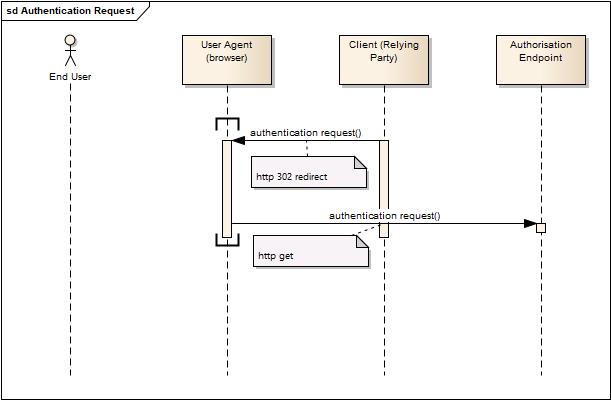 An HTTP 302 redirect response by the Client triggers the User Agent (browser) to make an Authentication Request to the Authorization Endpoint (with line wraps within values for display purposes only):  HTTP/1.1 302 Found  Location: https://auth.login.nhs.uk/connect/oauth2/v1/authorize?    response_type=code    &scope=openid%20profile%20email    &client_id=s6BhdRkqt3    &state=af0ifjsldkj    &redirect_uri=https%3A%2F%2Fclient.example.org%2Fcb    &vtr=%5B%E2%80%9CP9.Cp.Cd%E2%80%9D%5DThe User Agent sends the following request to the Platform in response to the HTTP 302 redirect response by the Client (with line wraps within values for display purposes only):  GET /connect/oauth2/v1/authorize?    response_type=code    &scope=openid%20profile%20email    &client_id=s6BhdRkqt3    &state=af0ifjsldkj    &redirect_uri=https%3A%2F%2Fclient.example.org%2Fcb    &vtr=%5B%E2%80%9CP9.Cp.Cd%E2%80%9D%5D HTTP/1.1  Host: https://auth.login.nhs.ukAuthentication Request ValidationReferences:OpenID Connect Core Specification , section 3.1.2.2The Authentication Request is authenticated as described in OpenID Connect Core Specification , s3.1.2.2Additional validations are:the submitted redirect URI is an exact match of the one of the redirection URI values registered for the client Authorisation Server Authenticates the End-UserOutside the scope of this specAuthorisation Server obtains End-User Consent / AuthorisationOutside the scope of this specAuthentication Response Successful responseReferences:OpenID Connect Core Specification , s3.1.2.5RFC6749 - The OAuth 2.0 Authorization Framework , s4.1.2The Authentication Response returns the parameters listed in Table 3 by adding them as query parameters to the redirect_uri specified in the Authentication Request.Table 3: Authentication Successful ResponseFor example:HTTP/1.1 302 FoundLocation: https://client.example.org/cb?    code=SplxlOBeZQQYbYS6WxSbIA    &state=af0ifjsldkjError ResponseReferences:OpenID Connect Core Specification , s3.1.2.6RFC6749 - The OAuth 2.0 Authorization Framework , s4.1.2.1If the authentication request is denied or fails, the authorisation server informs the client using the parameters defined in Table 4.  Unless the Redirection URI is invalid, the Authorisation Server returns the client to the Redirection URI specified in the Authentication Request with the error and state parameters.  Other parameters should not be returnedTable 4: Authentication Error ResponseTable 5: Error Codes for Authentication Error ResponseFor example:HTTP/1.1 302 FoundLocation: https://client.example.org/cb?    error=invalid_request    &error_description=Unsupported%20response_type%20value    &state=af0ifjsldkjToken EndpointToken RequestReferences:OpenID Connect Core Specification , s3.1.3.1RFC6749 - The OAuth 2.0 Authorization Framework , s4.1.3A Token request is used to obtain an Access Token and an ID Token.   The Partner Service (client) sends a Token Request to the Token Endpoint to obtain a Token Response.Confidential Clients MUST authenticate to the Token Endpoint using the authentication method registered for its client_id (see section 6.2.1)The Client sends the parameters to the Token Endpoint using the HTTP POST method and the Form Serialization – the request must be sent using TLS v1.2 or aboveTable 6: Token Request ParametersFor example:POST /connect/oauth2/v1/token HTTP/1.1Host: auth.login.nhs.ukContent-Type: application/x-www-form-urlencodedgrant_type=authorization_code&code=SplxlOBeZQQYbYS6WxSbIA&redirect_uri=https%3A%2F%2Fclient.example.org%2Fcb&client_assertion_type=urn%3Aietf%3Aparams%3Aoauth%3Aclient-assertion-type%3Ajwt-bearer&client_assertion=PHNhbWxwOl ... ZTToken Request ValidationReferences:OpenID Connect Core Specification , s3.1.3.2The Token Request is validated as described in the OpenID Connect Core Specification , section 3.1.3.2 and the client_assertion is validated as per https://tools.ietf.org/html/rfc7523 for Client Authentication.Token ResponseSuccessful ResponseReferences:OpenID Connect Core Specification , section 3.1.3.3RFC6749 - The OAuth 2.0 Authorization Framework , s4.1.4After receiving and validating a valid and authorised Token request from the client, the Token Endpoint returns a response which includes an ID Token and an Access Token.  The response uses the “application/json” media type.Table 7: Token Response: HTTP headers & valuesTable 8: Token ResponseFor example:HTTP/1.1 200 OKContent-Type: application/jsonCache-Control: no-storePragma: no-cache{ "access_token": "SlAV32hkKG", "token_type": "Bearer", "expires_in": 3600, "id_token": "eyJhbGciOiJSUzI1NiIsImtpZCI6IjFlOWdkazcifQ.ewogImlzc   yI6ICJodHRwOi8vc2VydmVyLmV4YW1wbGUuY29tIiwKICJzdWIiOiAiMjQ4Mjg5   NzYxMDAxIiwKICJhdWQiOiAiczZCaGRSa3F0MyIsCiAibm9uY2UiOiAibi0wUzZ   fV3pBMk1qIiwKICJleHAiOiAxMzExMjgxOTcwLAogImlhdCI6IDEzMTEyODA5Nz   AKfQ.ggW8hZ1EuVLuxNuuIJKX_V8a_OMXzR0EHR9R6jgdqrOOF4daGU96Sr_P6q   Jp6IcmD3HP99Obi1PRs-cwh3LO-p146waJ8IhehcwL7F09JdijmBqkvPeB2T9CJ   NqeGpe-gccMg4vfKjkM8FcGvnzZUN4_KSP0aAp1tOJ1zZwgjxqGByKHiOtX7Tpd   QyHE5lcMiKPXfEIQILVq0pc_E2DzL7emopWoaoZTF_m0_N0YzFC6g6EJbOEoRoS   K5hoDalrcvRYLSrQAZZKflyuVCyixEoV9GfNQC3_osjzw2PAithfubEEBLuVVk4   XUVrWOLrLl0nx7RkKU8NXNHq-rvKMzqg"}Error ResponseReferences:OpenID Connect Core Specification , s3.1.3.4RFC6749 - The OAuth 2.0 Authorization Framework, s5.2If the Token Request is invalid or unauthorized, the Platform constructs the error response. The parameters of the Token Error Response are defined as in Section 5.2 of OAuth 2.0 [RFC6749]. The HTTP response body uses the application/json media type with HTTP response code of 400.The following is a non-normative example Token Error Response:HTTP/1.1 400 Bad RequestContent-Type: application/jsonCache-Control: no-storePragma: no-cache{ "error": "invalid_request"}Table 9: Token Error ResponseTable 10: Error Codes for Authentication Error ResponseToken Refresh RequestReferences:OpenID Connect Core Specification , s3.1.3.1RFC6749 - The OAuth 2.0 Authorization Framework , s4.1.3Not currently supportedUserInfo EndpointReferences:OpenID Connect Core Specification , s5.3The UserInfo Endpoint is an OAuth 2.0 Protected Resource that returns Claims about the authenticated End-User.  To obtain the requested Claims about the End-User, the Client makes a request to the UserInfo Endpoint using an Access Token obtained through OpenID Connect Authentication.  These Claims are represented by a JSON object that contains a collection of name and value pairs for the Claims.UserInfo RequestReferences:OpenID Connect Core Specification , s5.3.1RFC6750: OAuth 2.0 Bearer Token Usage , s2The Client sends the UserInfo Request using either HTTP GET (recommended) or HTTP POST.  The Access Token obtained from an OpenID Connect Authentication Request MUST be sent as a Bearer Token using the Authorization header field, per Section 2 of OAuth 2.0 Bearer Token Usage.The following is a non-normative example of a UserInfo Request:GET /userinfo HTTP/1.1Host: auth.login.nhs.ukAuthorization: Bearer SlAV32hkKGUserInfo ResponseSuccessful ResponseReference:OpenID Connect Core Specification , s5.3.2The UserInfo Claims MUST be returned as the members of a JSON object.  If a Claim is not returned, then that Claim Name SHOULD be omitted from the JSON object representing the Claims; it SHOULD NOT be present with a null or empty string value.References:OpenID Connect Core Specification , section 5.1The NHS login Service supports standard and additional claims as follows:Table 11: NHS login Supported ClaimsNOTE: Due to the possibility of token substitution attacks (see Ref , Section 16.11), the UserInfo response is not guaranteed to be about the End-User identified by the sub (subject) element of the ID Token.  The sub Claim in the UserInfo Response MUST be verified to exactly match the sub Claim in the ID Token; if they do not match, the UserInfo Response values MUST NOT be used.Upon receipt of the UserInfo Request, the UserInfo Endpoint MUST return the JSON Serialization of the UserInfo Response in the HTTP response.  The content-type of the HTTP response MUST be “application/json; the response body SHOULD be encoded using UTF-8.The UserInfo Response will not be signed and/or encrypted.The following is a non-normative example of a UserInfo Response:  HTTP/1.1 200 OK  Content-Type: application/json  {   “iss”: “https://login.nhs.uk”,   “sub”: “24400320-234545-234241-111”,   “aud”: “s6BhdRkqt3”,   “email”: “janedoe@example.com”,   “email_verified”: true,   “phone_number”: “01234567891”,   “phone_number_verified”: true,   “nhs_number”: “8527685222”,   “birthdate”: 2001-12-30,   “family_name”: “Doe”,“gp_integration_credentials”: {    gp_user_id: “32498239048-3248734”,    gp_system_id: “3”,    gp_linkage_key: “dfje2rkjdfkjdfm”,    gp_ods_code: “A12344”    }  }Error ResponseReferences:RFC6750: Oauth 2.0 Bearer Token Usage , s3When an error condition occurs, the UserInfo Endpoint returns an Error Response, as defined in Section 3 of Oauth 2.0 Bearer Token Usage, which MUST include the HTTP   “WWW-Authenticate” response header field.Table 12: UserInfo Error ResponseTable 13: Error Codes for UserInfo Error ResponseThe following is a non-normative example of a UserInfo Error Response:  HTTP/1.1 401 Unauthorized  WWW-Authenticate: error=”invalid_token”,    error_description=”The Access Token expired”TokensAn ID Token is a security token that contains Claims about the Authentication of an End-User by the Platform, when using a Client and potentially other requested Claims.  The Access Token is a credential that can be used by an application to access an API – initially the UserInfo endpoint.The NHS login Platform uses signed Java Web Tokens (JWTs) for ID Tokens and Access Tokens.  Other tokens, for example Refresh tokens are not supported.JWT HeaderReferences:RFC7519 – JSON Web Token (JWT) RFC7515 – JSON Web Signature (JWS) The JWT header will contain the following claims:Table 14: JWT HeaderID Token PayloadReferences:OpenID Connect Core Specification , section 2The following Claims are used within the ID Token for all Oauth 2.0 flows used by OpenID Connect:Table 15: id_token claimsID Tokens MAY contain other Claims. Any Claims used that are not understood MUST be ignored by the RP. The following is a non-normative example of the set of Claims (the JWT Claims Set) in an ID Token:  {   “iss”: “ https://auth.login.nhs.uk”,   “sub”: “24400320”,   “aud”: “s6BhdRkqt3”,   “nonce”: “n-0S6_WzA2Mj”,   “exp”: 1311281970,   “iat”: 1311280970,   “auth_time”: 1311280969,   “vot”: “P9.Ca.Cc”,	   “vtm”: “https://auth.login.nhs.uk/trustmark/auth.login.nhs.uk”   “nhs_number”: “4447685222”,   “birthdate”: “2001-12-30”,   “family_name”: “Johnson”  }Access Token PayloadReferences:OpenID Connect Core Specification Access Tokens and Audit (JWT) Table 16: access_token claimsJOSE SigningReferences:RFC7519 – JSON Web Token (JWT) RFC7515 – JSON Web Signature (JWS) The JWT will be signed using the RSASSA-PKCS1-v1_5 with the SHA-256 hash algorithm (“RS512”)Data ViewVectors of TrustReferencesDCB3051 Identity Verification and Authentication Standard for Digital Health and Care Services International Government Assurance Profile (iGov) Vectors of Trust, Draft RFC GPG44 – Authentication credentials for online government services GPG45 – Identity proofing and verification of an individual NHS login supports Vectors of Trust for Identification Verification and Authentication.   Credential Management and Assertion Presentation are out of scopeVerification of Identity LevelsThe NHS login supports the following levels of identification verification. These are based upon ‘DCB3051 Identity Verification and Authentication Standard for Digital Health and Care Services’  and GPG45Table 17: NHS login Verification LevelsAuthentication CredentialsNHS login supports the following types of authentication credentials.  Note that the credential component may occur more than onceTable 18: NHS login Authentication Context ClassRequesting Vectors of Trust valuesThe client MAY request a set of acceptable VoT values with the "vtr" (vector of trust request) claim request as part of the Authentication Request.  The value of this field is an array of JSON strings, each string identifying an acceptable set of vector components.  The component values within each vector are ANDed together while the separate vectors are ORed together.  For example, a list of vectors in the form ‘["P9.Cp.Cd ", "P9.Ck"]’ is stating that either the full set of "P9 AND Cp AND Cd" simultaneously OR the full set of "P9 AND Ck" simultaneously are acceptable for this transaction.Vector request values MAY omit components, indicating that any value is acceptable for that component category, including omission of that component in the response vector.Returning Vectors of Trust valuesThe vector is sent as a string within the "vot" (vector of trust) claim in the ID and Access tokens.  The trustmark that applies to this vector MUST be sent as an HTTPS URL in the "vtm" (vector trust mark) claim to provide context to the vector.For example, part of the body of an ID token claiming "Medium Assurance Identity, authenticated user via password and registered device identifier" could look like this JSON object payload of the ID token.{……  "iss": " https://auth.login.nhs.uk/",  "vot": "P5.Cp.Cd",  "vtm": https://auth.login.nhs.uk/trustmark/login.nhs.uk……}The body of the token is signed using JOSE, as per the OpenID Connect specification.  By putting the "vot" and "vtm" values inside the token, the vector and its context are strongly bound to the federated credential represented by the token.TrustmarkReferencesVectors of Trust, Draft RFC , section 5The Trustmark provides a list of claims that NHS login supports.  This enables the client to verify which components of a trust framework NHS login supports and hence their trustworthinessThe NHS login Trustmark will be self-hosted.The following is a non-normative example a Trustmark based on s5.1.3 and 5.1.4 above:{  "idp": "https://auth.login.nhs.uk/",  "trustmark_provider": "https://auth.login.nhs.uk/",  "P": ["P0", "P3", "P5", "P6", "P7", "P9"],  "C": ["Cp", "Cd", "Ck", "Cm"]}ProfilesAligning the above to the standard DCB3051 Identity Verification and Authentication Standard for Digital Health and Care Services  brings a standard set of vectors supported by the NHS login Service, described in the table belowExample 1 – Partner Service provides access to sensitive dataThis example maps onto archetypes A1, A4, A5, A6, A7 within the standard ‘DCB3051 Identity Verification and Authentication Standard for Digital Health and Care Services’  The service requires High Verification and High Authentication. The service sends the following as acceptable Vectors in the ‘vtr’ parameter:“[“P9.Cp.Cd”,“P9.Cp.Ck”,“P9.Cm”]”Example 2 – Partner Service provides access to basic data (not sensitive)This example maps onto archetype A3 within the standard ‘DCB3051 Identity Verification and Authentication Standard for Digital Health and Care Services’  The service requires Medium Verification and High Authentication, with SSO allowed. The service sends the following as acceptable Vectors in the ‘vtr’ parameter:“[“P5.Cp.Cd”, “P5.Cp.Ck” , “P5.Cm”, “P9.Cp.Cd”, “P9.Cp.Ck”, “P9.Cm”]”Single Sign-onIf the user’s current sign-on session (if any), does not meet the requested Vectors of Trust (vtr) in the incoming request, then the user will be required to sign-in, in order to meet the requested vectors.Also note that Single sign-on behaviour, or to refuse SSO-behaviour, can be controlled using the ‘prompt’ parameter on the initial authorisation request – see section 3.4.1.Partner Services and SecurityPartner Service RegistrationCurrently, Partner Services will be registered and onboarded into the NHS login Platform using a standard offline process.The following information is required is required for the offline registration process:Table 19: Client Metadata – supplied by clientOn successful registration, the following information will be provided Table 20: Client Metadata – allocated by NHS login Partner Service AuthenticationReference:OpenID Connect Core Specification , section 9Confidential ClientsPartner Services which are confidential clients will use the following authentication mechanism:private_key_jwt, as per https://tools.ietf.org/html/rfc7523The authentication mechanism of “none” is not supported for confidential clientsClient RedirectsThe NHS login Platform will only allow redirect URIs which have been pre-agreed during the onboarding process.Wildcard URIs are not permitted.HTTP URIs are NOT permitted (custom schemes and HTTPS are permitted)Document filename:NHS login Interface Specification - FederationNHS login Interface Specification - FederationNHS login Interface Specification - FederationDirectorate / ProgrammeNHS login ProgrammeDocument ReferenceCID-IS-FStatus Information Asset OwnerMelissa RuscoeVersionV1.4f - DRAFTAuthorSimon GordonVersion issue dateVersionDateSummary of ChangesV1.0 Draft30 April 2018First draft for reviewV1.1 Draft16 July 2018Second draftV1.2 Draft30 July 2018Draft following commentsV1.3 Draft23 Aug 2018 Draft for informal external commentsV1.4 Draft06 Nov 2018Draft for external supplier commentsV1.4e07 Dec 2018Updated following comments. Issued for approval for Public BetaReviewer nameTitle / ResponsibilityDateVersionMatthew BrownPortfolio Lead Architect30 April 2018V1.0Priyanka MittalNHS login Technical Architect30 April 2018V1.0NameTitle / ResponsibilityDateVersionMelissa RuscoeProgramme HeadParameterReq?Value(s)DescriptionscopeMand“openid”The openid scope value MUST be present.Other scope values listed MAY be present. Scope values used that are not understood by NHS login WILL be ignored.Additional scope values supported by NHS login are defined in section 3.4.1.1response_typeMand“code”OAuth 2.0 Response Type value that determines the authorization processing flow to be used, including what parameters are returned from the endpoints used.  When using the Authorization Code Flow, this value MUST be “code”client_idMandOAuth 2.0 Client Identifier This is a static identifier previously provided by the NHS login Partner Onboarding teamredirect_uriMandRedirection URI to which the response will be sent. This URI MUST exactly match one of the Redirection URI values for the Client pre-registered at the OpenID ProviderWhen using this flow, the Redirection URI MUST NOT use the http schemeThe Redirection URI MAY use an alternate scheme, such as one that is intended to identify a callback into a native applicationstateMandOpaque value used to maintain state between the request and the callback. Typically, Cross-Site Request Forgery (CSRF, XSRF) mitigation is done by cryptographically binding the value of this parameter with a browser cookieThis value will be returned to the client in the authentication response.The iGov profile for OIDC specifies this parameter as Mandatory to help RPs protect against CSRF attacks.response_moden/aThe only response_mode supported by NHS login will be the default mode (“query”), where the Authorization Response parameters are encoded in the query string which is added to the redirect_uri when redirecting back to the ClientSee OAuth 2.0 Multiple Response Type Encoding Practices nonceMandString value used to associate a Client session with an ID Token, and to mitigate replay attacks. The value is passed through unmodified from the Authentication Request to the ID Token. Sufficient entropy MUST be present in the nonce values used to prevent attackers from guessing valuesThe iGov profile for OIDC specifies this parameter as Mandatory to help RPs protect against CSRF attacks.displayOpt“page”“touch”ASCII string value that specifies how the Platform displays the authentication and consent user interface pages to the End-User. The defined values shown “page” and “touch” are supported for NHS login beta phases, with the default value being “page”.“popup” and “wap” values are not supportedpromptOpt<blank>“none”“login”Requests that the NHS login Service forces the user to sign-in, or to request that the Service does not prompt the user to sign-in (SSO)<blank> - The Service will SSO the user if they still have a valid session, else the user will be requested to loginnone – The Service will SSO the user if they still have a valid session, otherwise an error code is returnedlogin – The Service will request the user to login, regardless of a session already existingmax_agen/aNot currently supportedui_localesn/aNot currently supportedid_token_hintn/aNot currently supportedlogin_hintn/aNot currently supportedacr_valuesn/aNot supported – not used, superseded by vtrvtrOptSee s5.1 for valuesVector of Trust Request – requested levels of Identity Verification and Authentication. Omission of vtr will result in a default value of “[“P9.Cp.Cd”,“P9.Cp.Ck”,“P9.Cm”]” being assumedNHS login extensionsNHS login extensionsNHS login extensionsNHS login extensionsfido_auth_responseOptBase64 URL-encoded FIDO UAF AuthResponse message generated by FIDO client on a registered deviceasserted_login_identityOptThe purpose of this parameter is to support seamless (or “single”) login between two RPs (RP1 and RP2) where cookie-based SSO is not available. The content will be a signed jwt with payload containing “code” attribute with the value being an Authorization Code issued to RP1. The jwt “iss” attribute MUST contain the client_id of RP1, have an “exp” of no longer that 60 seconds and MUST be signed by RP1 using its client private key. RP1 passes the jwt to RP2 for RP2 to use in its authentication request.ScopeDescriptionOpenID Connect Standard ScopesOpenID Connect Standard ScopesopenidMandatory value for OpenID Connect RequestsprofileThis scope value requests access to the End-User's default profile claims, which are: nhs_number, birthdate, family_nameemailThis scope value requests access to the email and email_verified claimsphoneThis scope value requests access to the phone_number and phone_number_verified claimsaddressThis scope value requests access to the address claimNHS login extensionsNHS login extensionsgp_integration_credentialsThis scope value requests access to the End-User's gp_integration_credentials claimsgp_registration_detailsThis scope value requests access to the End-User’s gp_registration_details claims as held within the NHS Personal Demographics Serviceprofile_extendedThis scope value requests access to the End-User’s additional demographics claims, which are: given_nameParameterReq?DescriptioncodeMandThe authorization code generated by the NHS Login Platform.  The authorization code MUST expire shortly after it is issued to mitigate the risk of leaks.  A maximum authorization code lifetime of 10 minutes is RECOMMENDED.  The client MUST NOT use the authorization code more than once.  If an authorization code is used more than once, the Platform MUST deny the request and SHOULD revoke (when possible) all tokens previously issued based on that authorization code.  The authorization code is bound to the client identifier and redirection URIstateMandif the "state" parameter was present in the client authorization request, then it MUST be the exact value received from the client, otherwise not includedParameterReq?DescriptionerrorMandError code, see Table 5 for permitted valueserror_descriptionOptHuman-readable ASCII encoded text description of the errorerror_uriOptURI of a web page that includes additional information about the errorstateCondOAuth 2.0 state value. REQUIRED if the Authorization Request included the state parameter. Set to the value received from the Client. CodeDescriptionOAuth 2.0 error codesOAuth 2.0 error codesinvalid_requestThe request is missing a required parameter, includes an invalid parameter value, includes a parameter more than once, or is otherwise malformed.unauthorized_clientThe client is not authorized to request an authorization code using this methodaccess_deniedThe resource owner or Platform denied the requestunsupported_response_typeThe Platform does not support obtaining an authorization code using this methodinvalid_scopeThe requested scope is invalid, unknown, or malformedserver_errorThe Platform encountered an unexpected condition that prevented it from fulfilling the request.  (This error code is needed because a 500 Internal Server Error HTTP status code cannot be returned to the client via an HTTP redirect.)temporarily_unavailableThe Platform is currently unable to handle the request due to a temporary overloading or maintenance of the server.  (This error code is needed because a 503  Service Unavailable HTTP status code cannot be returned to the client via an HTTP redirect.)OpenID Connect Error Codes (in addition to the above)OpenID Connect Error Codes (in addition to the above)interaction_requiredThe Platform requires End-User interaction of some form to proceed. This error MAY be returned when the prompt parameter value in the Authentication Request is none, but the Authentication Request cannot be completed without displaying a user interface for End-User interaction. login_requiredThe Platform requires End-User authentication. This error MAY be returned when the prompt parameter value in the Authentication Request is none, but the Authentication Request cannot be completed without displaying a user interface for End-User authentication. account_selection_requiredThe End-User is REQUIRED to select a session at the Platform. The End-User MAY be authenticated at the Platform with different associated accounts, but the End-User did not select a session. This error MAY be returned when the prompt parameter value in the Authentication Request is none, but the Authentication Request cannot be completed without displaying a user interface to prompt for a session to useconsent_requiredThe Platform requires End-User consent. This error MAY be returned when the prompt parameter value in the Authentication Request is none, but the Authentication Request cannot be completed without displaying a user interface for End-User consentinvalid_request_uriThe request_uri in the Authorization Request returns an error or contains invalid datainvalid_request_objectThe request parameter contains an invalid Request Objectrequest_not_supportedThe OP does not support use of the request parameter request_uri_not_supportedThe OP does not support use of the request_uri parameter registration_not_supportedThe OP does not support use of the registration parameter ParameterReq?Descriptiongrant_typeMandValue MUST be set to "authorization_code"codeMandThe authorization code previously received from the Platformredirect_uriMandRequired – MUST match the "redirect_uri" parameter that was included in the authorization request.client_idCondMandatory for Public ClientsNot Required for Confidential Clientsclient_assertion_typeMandMandatory for Confidential Clientsurn:ietf:params:oauth:client-assertion-type:jwt-bearerclient_assertionMandMandatory for Confidential ClientsA signed JWT presented for Client Authentication, as perhttps://tools.ietf.org/html/rfc7523(Note the “iss” and “sub” claim must equal the client_id and the “aud” must contain the token endpoint URL)The assertion must be signed using the private key of the client, agreed during onboardingHeader NameValueCache-Controlno-storePragmano-cacheParameterReq?Descriptionaccess_tokenMandSigned JWT which encodes the Access Token, see sections 4.1 and 4.3token_typeMandMust be value “bearer”refresh_tokenn/aNot currently supportedexpires_inOptRecommended.The lifetime in seconds of the access token.  If omitted, the Platform SHOULD provide the expiration time via other means or document the default valuescopeCondOPTIONAL, if identical to the scope requested by the client;otherwise, REQUIREDid_tokenMandSigned JWT which encodes the ID Token – see sections 4.1 and 4.2ParameterReq?DescriptionerrorMandError codeerror_descriptionOptHuman-readable ASCII encoded text description of the errorerror_uriOptURI of a web page that includes additional information about the errorCodeDescriptionOAuth 2.0 error codesOAuth 2.0 error codesinvalid_requestThe request is missing a required parameter, includes an unsupported parameter value (other than grant type), repeats a parameter, includes multiple credentials, utilizes more than one mechanism for authenticating the client, or is otherwise malformed.invalid_clientClient authentication failed (e.g., unknown client, no client authentication included, or unsupported authentication method).  The Platform MAY return an HTTP 401 (Unauthorized) status code to indicate which HTTP authentication schemes are supported.  If the client attempted to authenticate via the "Authorization" request header field, the Platform MUST respond with an HTTP 401 (Unauthorized) status code and include the "WWW-Authenticate" response header field matching the authentication scheme used by the client.invalid_grantThe provided authorization grant (e.g., authorization code, resource owner credentials) or refresh token is invalid, expired, revoked, does not match the redirection URI used in the authorization request, or was issued to another client.unauthorized_clientThe authenticated client is not authorized to use this authorization grant type.unsupported_grant_typeThe authorization grant type is not supported by the Platform.invalid_scopeThe requested scope is invalid, unknown, malformed, or exceeds the scope granted by the resource ownerClaimSupportedDescriptionOpenID Connect Standard ClaimsOpenID Connect Standard ClaimsOpenID Connect Standard ClaimsissYIssuer Identifier for the Issuer of the responseaudYThe Partner Service identifiersubYSubject - Identifier for the End-User at the Issuer.family_nameYSurname(s) or last name(s) of the End-Usergiven_nameYFirst name(s) of the End-User.This information will only be returned where the user’s identity has been verified AND the profile_extended scope is requested AND the user consents to the claim being returned emailYEnd-User's preferred e-mail addressPresent if the email scope was present in the requestemail_verifiedYTrue if the End-User's e-mail address has been verified; otherwise falsePresent if the email scope was present in the requestphone_numberYEnd-User's preferred phone numberPresent if the phone scope was present in the request AND the user consents to the claim being returnedphone_number_verifiedYTrue if the End-User's phone number has been verified; otherwise falsePresent if the phone scope was present in the request AND the user consents to the claim being returnedbirthdateYEnd-User’s date of birth in ISO8601‑2004 format:YYYY-MM-DDaddressYA json object representing the End-User’s home address as held in the NHS Personal Demographics Service.This information will only be returned where the user’s identity has been verified AND the address scope is requested AND the user consents to the claim being returned{“formatted”: “Wisteria House\n1 Acacia Ave\n Bredon\n Narthwich\nNorfolk”,“postal_code”: “AB12 3CD”}NHS login Additional ClaimsNHS login Additional ClaimsNHS login Additional Claimsnhs_numberYA string containing the End User’s NHS Number – this is a 10 digit stringgp_integration_credentialsYA json object containing the end user’s GP integration credentialsThese will only be returned where the user’s identity has been verified AND the relevant scope is requested AND the user consents to the claim being returnedNote the gp_system_id element is optional{gp_user_id: “32498239048-3248734”,gp_system_id: “3”,gp_linkage_key: “dfje2rkjdfkjdfm”,gp_ods_code: “A12344”}delegationsYAn array of other NHS Numbers for which this user has some authority to access data – the value is a hint for use in user-presentation and not for sole use in access-control decisions[4444567890,4441234567]gp_registration_detailsYA json object containing information on the End-User’s registered General Practice as held in NHS Personal Demographics Service.This information will only be returned where the user’s identity has been verified AND the gp_registration_details scope is requested AND the user consents to the claim being returned{gp_ods_code: “A12344”,practice_name: “The Surgery”,practice_address: {  “formatted”: “Wisteria House\n1 Acacia Ave\n Bredon\n Narthwich\nNorfolk”,  “postal_code”: “AB12 3CD”  }}ParameterReq?DescriptionerrorMandError code, see Table 5 for permitted valueserror_descriptionOptHuman-readable ASCII encoded text description of the errorCodeDescriptionOauth 2.0 error codesOauth 2.0 error codesinvalid_requestThe request is missing a required parameter, includes an unsupported parameter or parameter value, repeats the same parameter, uses more than one method for including an access token, or is otherwise malformed.  The resource server SHOULD respond with the HTTP 400 (Bad Request) status code.invalid_tokenThe access token provided is expired, revoked, malformed, or invalid for other reasons.  The resource SHOULD respond with the HTTP 401 (Unauthorized) status code.  The client MAY request a new access token and retry the protected resource request.insufficient_scopeThe request requires higher privileges than provided by the access token.  The resource server SHOULD respond with the HTTP 403 (Forbidden) status code and MAY include the “scope” attribute with the scope necessary to access the protected resourceClaimReq?NameDescriptionalgMandAlgorithm used for signing the JWT“RS512” – RSASSA-PKCS1-v1_5 with the SHA-512 hash algorithmtypMandType“JWT”jkun/aJWK Set URLNot supported, keys are communicated outside the JWT, see Ref , s2jwkn/aJSON Web KeyNot supported, keys are communicated outside the JWT, see Ref , s2x5un/aX.509 URLNot supported, keys are communicated outside the JWT, see Ref , s2x5cn/aX.509 Certificate ChainNot supported, keys are communicated outside the JWT, see Ref , s2ClaimReq?NameDescriptionStandard ClaimsStandard ClaimsStandard ClaimsStandard ClaimsissMandIssuer Identifier for the Issuer of the responseThe iss value is a case sensitive URL using the https scheme that contains scheme, host, and optionally, port number and path components and no query or fragment components.subMandSubject IdentifierA locally unique and never reassigned identifier within the Issuer for the End-User, which is intended to be consumed by the Client, e.g., 24400320 or AitOawmwtWwcT0k51BayewNvutrJUqsvl6qs7A4It MUST NOT exceed 255 ASCII characters in length. The sub value is a case sensitive stringaudMandAudience(s) that this ID Token is intended forIt MUST contain the Oauth 2.0 client_id of the Partner Services as an audience value. It MAY also contain identifiers for other audiences. In the general case, the aud value is an array of case sensitive strings. In the common special case when there is one audience, the aud value MAY be a single case sensitive stringexpMandExpiration time on or after which the ID Token MUST NOT be accepted for processingThe processing of this parameter requires that the current date/time MUST be before the expiration date/time listed in the value. Implementers MAY provide for some small leeway, usually no more than a few minutes, to account for clock skew. Its value is a JSON number representing the number of seconds from 1970-01-01T0:0:0Z as measured in UTC until the date/time. See RFC 3339 [RFC3339] for details regarding date/times in general and UTC in particulariatMandTime at which the JWT was issuedIts value is a JSON number representing the number of seconds from 1970-01-01T0:0:0Z as measured in UTC until the date/time. See RFC 3339  for details regarding date/times in general and UTC in particularjtiMandJWT unique identifierValue is unique to each token created by the issuerauth_timeCondTime when the End-User authentication occurredIts value is a JSON number representing the number of seconds from 1970-01-01T0:0:0Z as measured in UTC until the date/time. When a max_age request is made or when auth_time is requested as an Essential Claim, then this Claim is REQUIRED; otherwise, its inclusion is OPTIONAL. (The auth_time Claim semantically corresponds to the OpenID 2.0 PAPE  auth_time response parameter.)nonceCondString value used to associate a Client session with an ID Token, and to mitigate replay attacksThe value is passed through unmodified from the Authentication Request to the ID Token. If present in the ID Token, Clients MUST verify that the nonce Claim Value is equal to the value of the nonce parameter sent in the Authentication Request. If present in the Authentication Request, the Platform MUST include a nonce Claim in the ID Token with the Claim Value being the nonce value sent in the Authentication Request. The Platform will perform no other processing on nonce values used. The nonce value is a case sensitive stringacrn/aAuthentication Context Class ReferenceNot Supported – superseded by votamrn/aAuthentication Methods ReferencesNot currently supportedazpn/aAuthorized party – the party to which the ID Token was issuedNot currently supportedvotMandVectors of TrustThe level to which the user’s identity has been verified. See s5.1 for valuesvtmMandVector Trust Markhttps URI of the vtm claimSee s5.1.5family_nameCondFamily NameSurname(s) or last name(s) of the End-UserbirthdateCondBirthdateIf the user’s date of birth is available, it is returned in ISO8601‑2004 format, YYYY-MM-DDNHS login extensionsNHS login extensionsNHS login extensionsNHS login extensionsnhs_numberCondNHS NumberIf the user’s NHS Number is known, then it MUST be included. Will be represented as a 10-digit string.ClaimReq?NameDescriptionissMandIssuer Identifier for the Issuer of the responseThe iss value is a case sensitive URL using the https scheme that contains scheme, host, and optionally, port number and path components and no query or fragment components.subMandSubject IdentifierA locally unique and never reassigned identifier within the Issuer for the End-User, which is intended to be consumed by the Client, e.g., 24400320 or AitOawmwtWwcT0k51BayewNvutrJUqsvl6qs7A4. It MUST NOT exceed 255 ASCII characters in length. The sub value is a case sensitive stringaudMandAudience(s) that this ID Token is intended forIt MUST contain the Oauth 2.0 client_id of the Partner Service as an audience value. It MAY also contain identifiers for other audiences. In the general case, the aud value is an array of case sensitive strings. In the common special case when there is one audience, the aud value MAY be a single case sensitive stringexpMandExpiration time on or after which the ID Token MUST NOT be accepted for processingThe processing of this parameter requires that the current date/time MUST be before the expiration date/time listed in the value. Implementers MAY provide for some small leeway, usually no more than a few minutes, to account for clock skew. Its value is a JSON number representing the number of seconds from 1970-01-01T0:0:0Z as measured in UTC until the date/time. See RFC 3339 [RFC3339] for details regarding date/times in general and UTC in particulariatMandTime at which the JWT was issuedIts value is a JSON number representing the number of seconds from 1970-01-01T0:0:0Z as measured in UTC until the date/time. See RFC 3339 [RFC3339] for details regarding date/times in general and UTC in particularjtiMandJWT unique identifierValue is unique to each token created by the issuerscopeMandScopes that the access_token provides access toA space-separated list of scopes for which the token is issued.  This list will be scopes requested in the authentication request (see s3.4.1) or a subset of themauth_timeCondTime when the End-User authentication occurredIts value is a JSON number representing the number of seconds from 1970-01-01T0:0:0Z as measured in UTC until the date/time. When a max_age request is made or when auth_time is requested as an Essential Claim, then this Claim is REQUIRED; otherwise, its inclusion is OPTIONAL. (The auth_time Claim semantically corresponds to the OpenID 2.0 PAPE  auth_time response parameter.)acrn/aAuthentication Context Class ReferenceNot supported – superseded by votvotMandVectors of TrustThe level to which the user’s identity has been verified. See s5.1 for valuesvtmMandVector Trust Markhttps URI of the vtm claimSee s5.1.5NHS login extensionsNHS login extensionsNHS login extensionsNHS login extensionsnhs_numberCondNHS NumberIf the user’s NHS Number is known, then it MUST be included. Will be represented as a 10-digit string.Spine Core extensionsSpine Core extensionsSpine Core extensionsSpine Core extensionsreason_for_requestOptThe identified the purpose for which the request is being made.Purpose for which access is being requested. Will contain “patientaccess”. See requesting_systemOptIdentifier for the system or device making the requestThis is an identifier for the deployed client system that has been authorised to make API calls. In the case of Spine-enabled clients (or those using the SSP to broker API calls), this will be a Spine Accredited System ID (ASID)The naming system prefix for the ASID will be https://fhir.nhs.uk/Id/accredited-systemSee requesting_patientOptNHS NumberIf this authorisation relates to a citizen, this attribute will hold the NHS Number of the citizenThe naming system prefix for the NHS Number will be http://fhir.nhs.net/Id/nhs-numberSee ValueDescriptionP0No Identity proofingThis maps to ‘Verification – None’ within DCB3051P3Identity proven via GPG45 LOA L1P5Knowledge-based verification ONLYThis maps to ‘Verification – Medium’ within DCB3051P6Verified to P5 with some additional checks or assertion from a trusted source (such as healthcare worker who has an established relationship with the citizen)P7Identity proven via GPG45 LOA L2P9Physical comparisonThis maps to ‘Verification – High’ within DCB3051ValueDescriptionCpPassword-basedThe user is in possession of a secret (for example a password, PIN, etc) belonging to the legitimate account holder.CdRegistered DeviceThe user is in possession of a device which has previously been associated with their account – delivery/use of the device is by identifiers onlyCkShared Cryptographic key within a Registered DeviceThe user is in possession of a device which has previously been associated with their account – delivery/use of the device is by a shared keyCmAsymmetric Cryptographic key within a Registered DeviceThe user is in possession of a device which has previously been associated with their account – delivery/use of the device is by cryptographic proof of key possession using asymmetric key, such as a FIDO-compliant deviceVectorDescription“P0.Cp”No Identity verification, user authenticated using password“P5.Cp.Cd”Medium Identity verification, user authenticated using password and enrolled device (2FA)“P5.Cp.Ck”Medium Identity verification, user authenticated using password and shared key within a device (2FA)“P9.Cp.Cd”High Identity verification, user authenticated using password and enrolled device (2FA)“P9.Cp.Ck”High Identity verification, user authenticated using password and shared key within a device (2FA)“P9.Cm”High Identity verification, user authenticated via asymmetric key within a device (2FA) (for example, FIDO UAF authentication)AttributeDescriptionRedirect URIsList of Redirection URI values used by the Client.  The redirect_uri parameter value used in each Authorization Request MUST exactly match one of these registered Redirection URI values Client NameName of the Client to be presented to the End-User Public KeyA copy of the client’s public key is supplied. The public key must be in PEM format and represent a 2048-bit RSA keypair.ScopesRequired scopesAttributeReq?TypeDescriptionclient_idMandStringId for the client, allocated by the NHS login service